TOWN OF KILLINGLY
PERSONNEL SUBCOMMITTEE  MEETINGThursday, March 24, 2016, 6:00 p.m., Room 204Killingly Town Hall, 172 Main Street, KillinglyMeeting MinutesCall To Order	The meeting was called to order at 6:00 p.m. by the Town Manager.	Members present:  	Gail Oakley Pratt, Joyce Ricci, Adam Griffiths	Others present:  		Town Manager Sean Hendricks,    Councilor John HallberghElection of officers	Mr. Hendricks called for nominations for a subcommittee chair.  Mr. Griffiths nominated Ms. Ricci.  Second by Ms. Pratt.  Nomination of Ms. Ricci passed 3-0.  Citizens  participation	N/AAdoption of minutes of previous meeting: November 24, 2015	Motion by Ms. Pratt to accept the minutes of the November 24, 2015 meeting, as 	presented. Second by Mr. Griffiths. Motion passed 3-0.New businessIntroduction/interview of Town Manager’s nominee for Town Assessor     The subcommittee spent time talking with the Town Manager’s nominee: Paul      Hopkins, current Assessor in Ledyard.  Motion by Mr. Griffiths to forward the     nominee to the Council with a recommendation to consent to the appointment.     Second by Ms. Pratt.  Motion passed 3-0.		b) Introduction and discussion of Town Manager’s DPW/Engineering/			  Highway management reorganization plan	The Town Manager presented his plan, which involved splitting Director of	Public Works position into two separate positions.  David Capacchione, the current DPW Director/Town Engineer is to become the Director of Engineering and Facilities.  A new position, Director of Highway Operations, will be created and filled by current Highway Superintendent Travis Sirrine.  Motion by Mr. 	Griffiths to forward the plan to the Council with a recommendation to approve.	Second by Ms. Pratt.  Motion passed 3-0.6.      Old business          NonePersonnel subcommittee meeting minutes
March 24, 2016page 27.	Executive session	Motion by Ms. Pratt at 7:38PM to enter executive session to discuss          collective bargaining negotiations.  Second by Mr. Griffiths.  Motion passed          3-0.  Exit executive session at 8:18 p.m.8.     Adjournment	Motion to adjourn by Mr. Griffiths at 8:19 p.m. Second by Ms. Pratt.	Motion passed 3-0.Respectfully submitted,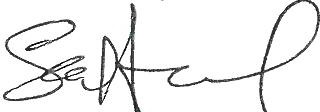 Sean Hendricks